 LONGTON MEMORIAL TENNIS CLUB 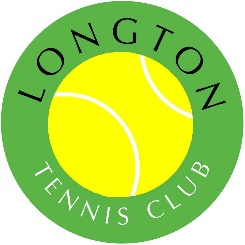 Membership 2024I/We wish to join with the following tennis membership(s):(Please select the appropriate membership)[  ]	Family Membership……………………….£120	   [  ] Over 65s……………£40[  ]	Adult Membership…………………………£60	   [  ] Over 75s……………£20[  ]	Student Membership…………………......£40        	[  ]   Junior Membership (11-18yrs old)……..£30[  ]   Mini Membership (under 11yrs old)……£15See www.longtontennisclub.net for membership category definitions & our data retention policyAdult Name(s)……………………………………………………………………………….……………………………………………………………………………………………...Junior/Mini Member Name(s) 				 			    U11 / U14 / U16?…………………………………………………………………		………………………………………………………………………………………		………………………………………………………………………………………		……………………Address…………………………………………………………………………….................................................................................................................................................Contact Number……………………………………………………………………………..Email Address……………………………………………………………………………....add my email address to the club email list?............................................YES  or  NOadd my number to the club WhatsApp social group?.............................. YES  or  NO*Our LTA Insurance Risk Assessment requires we must have the following information from all members* Emergency Contact Name & Relationship ………………………………………………………………………………………………………….Emergency Contact Number……………………………………………………………………… Declarations (please tick): [  ] I am fit to play tennis and I am / am not, playing against medical advice[  ] I have read and agree to Longton Tennis Club Policies & Rules       You can view these on our website – https://www.longtontennisclub.net/policies-and-rulesPayPal (preferred):    	Online at www.longtontennisclub.netCheques payable to: 	Longton Memorial Tennis ClubCash & Forms to: 	Ron Webster, 4 The Coppice, Longton, Preston, PR4 5HQ. Tel: 07793422507 Floodlight Keys & Cards are available at £2 for keys & £5 per card (each card lasts 1 hour)